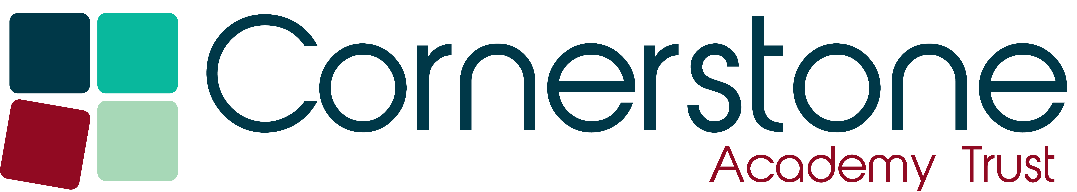 Job Vacancy at Cornerstone Academy TrustInstrumental and Vocal Music TeachersExeter & Exmouth basedWe are wishing to recruit dedicated and professional instrumental and vocal Music Teachers who will be responsible for providing high-quality and inspiring music education to students of primary age across our Trust as it expands from four to seven schools. We are seeking to employ teachers who are highly skilled and have passionate instrumental or vocal capabilities to join our team. As music teachers, you will be responsible for providing high-quality and inspiring music education to students of differing ages and skill levels. Your primary focus will be teaching individual lessons in our schools across Exeter and potentially for a school in Exmouth, fostering a love for music, and helping students develop their musical interests.We would particularly welcome applications from teachers of guitar, violin, woodwind, brass, piano/keyboard, singing. Lessons are organised by our administration team and bookings are taken at the end of each term so that a timetable can be agreed for the following term. You will provide music lessons from our well-equipped, dedicated music rooms within each school. You will plan and prepare instrumental lessons and provide feedback around student performance and skills via our online tools, preparing students for performances, examinations, and auditions as appropriate. You will be very much complementing the work of the broader team of music teachers so that a comprehensive music service is provided to our children where whole class music lessons are also taught. From time to time the service is reviewed and you would be very much part of that review process. We look forward to receiving your application and hopefully meeting you as part of the recruitment process. Please specify the instruments you are able to teach in your application. This post is exempt from the Rehabilitation of Offenders Act 1974 (Exceptions) Order 1975 (2013 and 2020).  This means that certain convictions and cautions are considered ‘protected’ and do not need to be disclosed to employers, and if they are disclosed, employers cannot take them into account.  Guidance about whether a conviction or caution should be disclosed can be found on the Ministry of Justice website:     www.gov.uk/government/publications/new-guidance-on-the-rehabilitation-of-offenders-act-1974     An enhanced Disclosure and Barring Service check is required for all our posts. We are committed to safeguarding and promoting the welfare of children and young people and expect all staff and volunteers to share this commitment.    Closing date:  3rd July 2024Interview date:  FlexibleA job description and an application form can be obtained at http://www.tcat.education/vacanciesPlease email completed documents to vacancy@tcat.education